Copii cu dificultăți în interacțiunea socialășicomunicare, comportamenterepetitive și probleme de sănătate?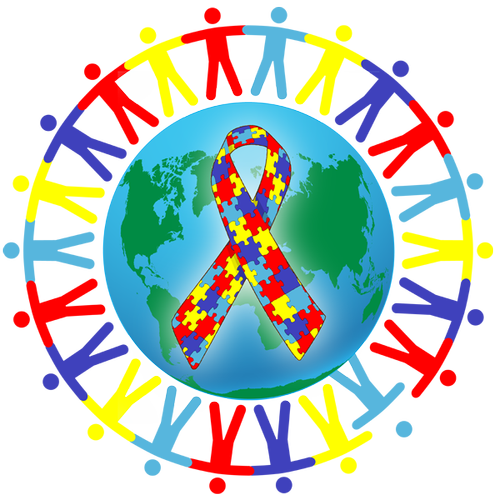 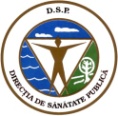 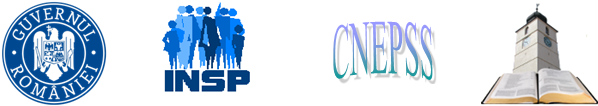 